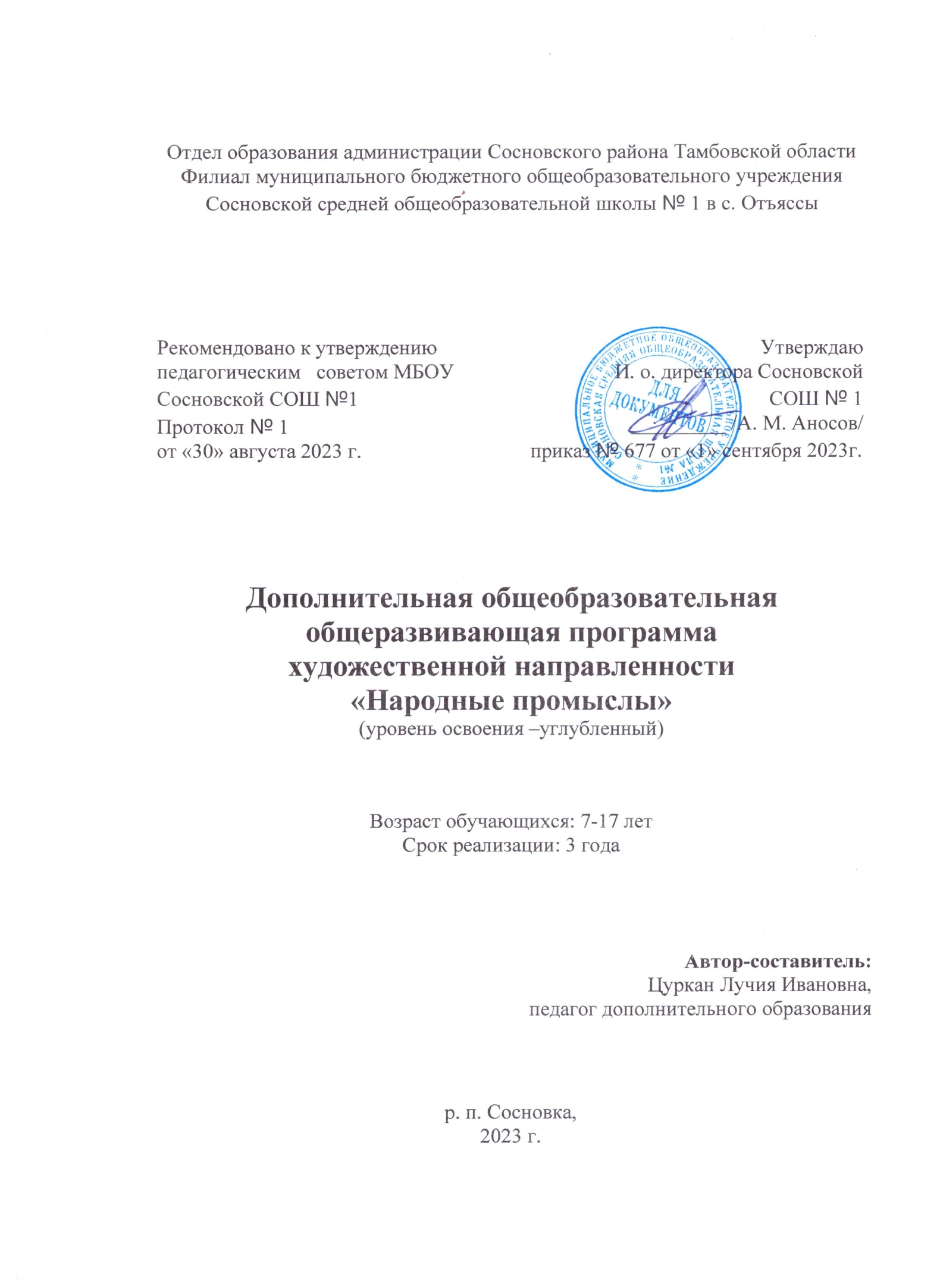 ИНФОРМАЦИОНАЯ КАРТА ПРОГРАММЫБлок № 1. «Комплекс основных характеристик образования»Пояснительная запискаНаправленность программы	      Дополнительная программа «Народные промыслы» имеет художественную направленность.Уровень освоения программыУровень освоения программы - разноуровневый: 1- й год обучения – ознакомительный, 2 - й год обучения – базовый, 3-й год обучения – углубленный.Актуальность программыВажным элементом является, что это программа развивает в учащихся креативное мышление, что ведет к развитию общих умственных способностей учащихся, естественным образом формирует художественно-образное мышление, развивает интеллектуально-творческий потенциал личности ребенка. Развитие сенсомоторных навыков: тактильной, зрительной памяти, координации мелкой моторики рук – является важнейшим средством психического развития ребенка. Детский рисунок всегда привлекал педагогов и психологов.  Знакомясь с различными техниками и видами изобразительного искусства и декоративного творчества, они узнают о его многообразии, учатся создавать своими руками предметы, в которые вкладывают свои знания об окружающем мире, фантазию. Знакомство с традиционными видами ремесел также играет важную роль в передаче традиций из поколения в поколение и воспитывает нравственность.Практической значимостью данной программы является: - удовлетворение образовательных потребностей учащихся, их родителей, педагогов, выходящие за рамки школьной программы;- формирование у каждого воспитанника опыта индивидуальных достижений, успеха в реализации своих способностей;- поиск новых форм сотрудничества взрослых и детей;- расширение и углубление знаний, воспитание умения видеть, чувствовать и понимать прекрасное;- развивает мелкую моторику, что благотворно сказывается на их общем умственном развитии;- увлекательность внеурочных занятий.Программа предусматривает развитие у обучающихся изобразительных, художественно-конструкторских способностей, нестандартного мышления, творческой индивидуальности. Это вооружает детей, будущих взрослых граждан, способностью не только чувствовать гармонию, но и создавать ее в любой иной, чем художественное творчество, жизненной ситуации, в любой сфере деятельности, распространяя ее и на отношения с людьми, с окружающим миром.Новизна программыНовизна программы заключается в том, что обучение изобразительному искусству и декоративно-прикладномутворчеству выступает как один из способов приобщении детей к традициям и ценностям отечественной культуры, к патриотическому воспитанию и нравственности: любви к родной природе, своему народу, Родине, уважения к ее традициям, героическому прошлому, многонациональной культуре.Программа предусматривает развитие у обучающихся изобразительных, художественно-конструкторских способностей, нестандартного мышления, творческой индивидуальности.Это вооружает детей, будущих взрослых граждан, способностью не только чувствовать гармонию, но и создавать ее в любой иной, чем художественное творчество, жизненной ситуации, в любой сфере деятельности, распространяя ее и на отношения с людьми, с окружающим миром.Педагогическая целесообразность программыПедагогическая целесообразность программы обусловлена возможностью приобщения обучающихся к лучшим традициям мировой и художественной культуры через увлекательные и познавательные формы учебной и творческой деятельности, стимулированию у них желания сделать окружающий мир лучше и красивее, а так же раскрыть творческий потенциал личности и побудить к достижению поставленных целей в обучении.      Программа является предметно и социально ориентированной. С одной стороны она направлена на углубление интереса к народным промыслам, с другой стороны, развивает профессиональную ориентацию в данной области.        Для активизирования внимания обучающихся и создания возможностей для творческого развития используются нестандартные техники рисования и новые материалы в прикладном творчестве.      В заданиях, связанных с изобразительной деятельностью, дети, на протяжении всего курса обучения, учатся организовать композиционную плоскость, сообразуясь с композиционным центром формата, учатся обращать внимание на выразительность пятна, линии, образность цвета.Работа с бумагой, пластилином, природным и бросовым материалом, тканью – это  самые распространенные виды декоративно – прикладного творчества среди детей. Несложность оборудования, наличие инструментов и приспособлений, материалов, доступность работы позволяют заниматься по программе «Народные промыслы» с начальной школы.Знания, умения и навыки, приобретенные на занятиях, находят широкое применение на других занятиях в школе (межпредметные связи с черчением, геометрией, технологией, литературой, историей и др.). Занятия по программе позволяют существенно влиять на трудовое  и эстетическое воспитание, рационально использовать свободное время учащихся.Отличительные особенности программы.Отличительной особенностью данной программы является то, что онанаправлена на создание условий для познания учащимися приемов работы в различных материалах, техниках, на выявление и развитие потенциальных творческих способностей каждого ребенка, на формирование основ целостного восприятия эстетической культуры через пробуждение интереса к национальной культуре.       Нравственное и патриотическое воспитание через рисунок и прикладное творчество: любви к родной природе, своему народу, Родине, уважения к ее традициям, героическому прошлому, многонациональной культуре.       Для активизирования внимания обучающихся и создания возможностей для творческого развития используются нестандартные техники рисования и новые материалы в прикладном творчестве.Для развития навыков творческой работы, программой предусмотрены методы индивидуализации на различных этапах обучения, то есть при возникновении необходимости допускаетсякорректировка содержания форм занятий,времени прохождения материала. Она составлена по принципу постепенного нарастания степени сложностиматериала с учётом реальных возможностей и пожеланий обучающихся. В программе учитывается физическое, умственное развитие детей. Учитывая возраст обучающихся, программа включает в себя теоретические и практические занятияи предполагает использование разных форм проведения занятий: просмотр тематических фильмов, прослушивание музыки, применение игровых  приемов  обучения, выполнение коллективных работ, мастер-классы, экскурсии, проведение культурно-массовых мероприятий.По ходу занятий организовываются тематические выставки поделок и рисунков, конкурсы,обучающихся знакомятся со специальной литературой, раскрывающей секреты прикладного творчества.Адресат программы.Дополнительная программа «Народные промыслы» адресована детям школьного возраста  (7-17 лет). Наличие специальной подготовки не требуется, принимаются все желающие (не имеющие медицинских противопоказаний),проявляющие интерес к декоративно – прикладному творчеству и изобразительному искусству.Условия набора учащихся, количество учащихся в группеДля обучения принимаются все желающие (не имеющие медицинских противопоказаний). Возможно зачисление сразу на 2-й год или 3-й год обучения (по возрасту), так же возможно обучаться 2 года подряд на том же уровне (по возрасту или индивидуальному подходу).в группе 1-го года обучения – от 10-15 человекв группе 2-го года обучения – от 9-13 человекв группе 3-го года обучения – от 5-10 человекЧисленный состав учащихся в объединении составляет 5-15 человек. Уменьшение числа учащихся в группе на втором и третьем годах обучения объясняется увеличением объема и сложности изучаемого материала. Объем и срок освоения программы.Срок реализации программы- 3 года. Объем программы – 324 часа (при 36 недель)1 год – 72 часа2 год – 108 часов3 год – 144 часаФормы обучения (очная, очно-заочная, заочная).Форма обучения – очная.Режим занятий, формы занятий.Режим занятийФормы организации занятий:- групповая;- работа в малых группах;Формы занятий:- творческая мастерская;- мастер-класс;- экскурсия;- плэнер;- конкурсы;- выставки;- игровая форма;- коллективная работа.1.2 Цель и задачи программы.Цель программы:Развитие творческих способностей учащихся и познавательного интереса к художественному творчеству посредством овладения знаниями, умениями навыками прикладного творчества и изобразительного искусства;Задачи на 1-й год обучения: 1. Образовательные:- овладеть первоначальными знаниями, умениями, навыками художественно-творческой деятельности, правилами росписи и видами ДПИ; - развивать познавательный интерес к художественному творчеству;  - компенсировать отсутствующие в основном образовании знания и умения;- заложить основы правильного применения материалов и оборудования в художественно-творческой деятельности.2. Воспитательные:- формировать личностные качества воспитанников;- патриотическое воспитание- воспитывать чувство коллективизма и взаимовыручки;- формировать нравственно-эстетическую культуру личности ребенка;- формировать интерес к народным ремеслам;- воспитывать аккуратность, трудолюбие, целеустремленность.3. Развивающие:-развивать познавательный интерес, творческую активность, создавая условия для их самореализации;- приобретать трудовые навыки;- создавать возможности творческого развития;- развивать мелкую моторику рук.Задачи на 2-й год обучения: 1. Образовательные:- совершенствовать практические навыки художественно-творческой деятельности;    - знакомить с историей и особенностями народных художественных промыслов;-  развивать познавательный интерес и формировать образовательные запросы и потребности;-  способствовать развитию познавательного интереса; -  овладеть технологиями изготовления художественных изделий народного  промысла;- приобретать навыки самостоятельной работы.2. Воспитательные:- воспитывать у учащихся нравственно-эстетическую отзывчивость на прекрасное и безобразное в жизни и в искусстве;- научить ребенка ценить культуру своего народа, приобщить к их истории и традициям;- патриотическое воспитание – чувство гордости за историческую память;- развивать способность действенной помощи другому человеку, сформировать дружный творческий коллектив;- воспитывать адекватную самооценку, коммуникативные качества.  3. Развивающие:- развивать творческую активность, создавая условия для их самореализации;- приобретать трудовые навыки;- создавать возможность творческого развития;- развивать гибкость, оригинальность мышления и пространственного воображения;- развивать положительную самооценку.Задачи на 3-й год обучения: 1. Образовательные:- совершенствовать профессиональное мастерство;- приобретать определенные теоретические знания, продолжать изучать историю и особенности народных художественных промыслов; - дать более глубокие знания по изучающим видам декоративно-прикладного творчества;- овладеть технологиями изготовления сложных художественных изделий;- научить: рисовать с натуры, создавать композиции, владению штрихами и грамотному сочетанию цветовой палитры.- научить в совершенстве овладевать навыками самостоятельной работы.2. Воспитательные:- нравственное воспитание;- патриотическое воспитание – осмысление важности исторической памяти;-научить работать в коллективе;-воспитывать лидерские качества и адекватную самооценку, коммуникативные качества;- подготовить учащихся к сознательному выбору будущей профессии и стиля жизни.3. Развивающие:-развивать художественно-творческую активность, конструктивное и образное мышление; креативное мышление- развивать мотивацию личности к познанию и самосовершенствованию;- совершенствовать приемы создания новых образов;- постигать секреты ремесла народных мастеров.1.3 Содержание программыУчебный план  - 1 год обученияСодержание учебного плана – 1 год обученияРаздел 1. Вводные организационные занятия (4ч.)Правила безопасности на занятиях. Инструменты и материалы.Теория. Инструктаж по ТБ при работе с инструментами. Обсуждение тематического плана программы на учебный год. Организация рабочего места. Правила поведения и требования к воспитанникам. Правила личной гигиены.Практика. Знакомства с инструментами и материалами.Традиции русских народных промыслов. Основные правила рисования.Теория. Знакомство с видами и жанрами изобразительного и декоративно-прикладного искусства и с основными правилами рисования.Практика. Рисование по замыслу учащихся.Раздел 2. Работа с бумагой (18ч.)2.1Приемы работы с бумагой.Теория. Основные свойства бумаги и картона. Инструменты  и  материалы необходимые для выполнения работ из бумаги. Техника безопасности при работе с инструментами.Практика. Приемы работы с бумагой.2.2 Аппликация из бумаги.Теория. Предметная аппликация, декоративная аппликация, сюжетная аппликация.Практика. Создание аппликации.2.3 Бумажная мозаика.Теория. Виды мозаики. Технология выполнения мозаики.Практика. Изготовление мозаики. 2.4 Бумажная пластика.Теория. Правила изготовления пластичных форм из бумаги.Практика.  Изготовление разных поделок из бумаги (кукла-рукавичка, матрешка-раскладушка, снежинки).Раздел 3. Традиционное и нетрадиционное рисование (20ч.)3.1 Приемы рисования кистью руки, пальцами.Теория. Использование нетрадиционных приемов и материалов.Практика. Рисование лебедя с помощью кисти руки, елочки – пальчиком.3.2Нетрадиционное рисование кисточкой. Практика. Рисование – тычком кисточки.3.3 Рисование с помощью дополнительных предметов.Теория. Передача цвета, формы, объема с помощью нетрадиционных способов изображения.Практика. Рисование цветов и насекомых ушными палочками, зубочистками.      3.4Традиционное рисование.Теория.  Знакомства с традиционным рисованием, приемами    рисования, с основами композиции. Знакомства с палитрой цветов.  Практика. Классическое рисование. Изучение правил композиции на листе. Изучение палитры, приемов рисования красками.Раздел 4. Народная игрушка (9ч.)4.1 Виды игрушек. История игрушки. Ознакомление с народными промыслами.Теория. История народной игрушки. Ознакомление с народными промыслами. Заочная экскурсия в мир народных игрушек..4.2Глиняная игрушка. Пластилинография.Теория.  Ознакомление со свойствами глины и пластилина.Практика. Лепка  овощей и фруктов, фигурок животных.4.3 Коллективная работа. Лепка из соленого теста.Теория. Свойства соленого теста. Этапы изготовления игрушки: эскиз, выполнение крупных и мелких деталей, сбор, грунтовка, прокладка фона, роспись. Техника безопасности при работе с инструментами.Практика. Создание коллективной работы.Раздел 5. Сувениры (16ч.)5.1 Изделия малых форм. Назначение сувениров.Теория. Презентация. Для чего людям нужны украшения. Виды сувениров.5.2Пасхальные сувениры (разные материалы) Теория. Пасхальные традиции.Практика. Изготовление пасхальных сувениров.5.3 Подарок своими руками.Теория. Инструменты и материалы для выполнения отливок, открыток.Практика. Изготовление медалей, кулонов из гипса. Изготовление поделок к значимым датам.Раздел 6. Организационные работы (5ч.)6.1 Заочная экскурсия в мир искусства.Теория. Заочные экскурсии в мир искусства, выставки.6.2 Оформление итоговой выставки.Теория. Отбор лучших детских работ для итоговой выставки. Обсуждение.Практика. Оформление выставки.Планируемые результаты - 1-й год обучения.В результате занятий учащиеся  долженЗнать:Правила техники безопасности в процессе работы с колюще-режущими инструментами; Особенности симметричной и асимметричной композиции;Простейшие композиционные приемы и художественные средства, необходимые для передачи движения и покоя в рисунке;Общие художественные приемы устного и изобразительного фольклора на примерах народных промыслов;Об особенностях работы акварельными и гуашевыми красками, простейшие правила смешения красок;Изобразительные средства (линия, штрих, пятно, свет, цвет, форма, плоскость, объем, пространство).Уметь:Видеть прекрасное в предметах и явлениях действительности, в произведениях ИЗО и ДПИ;Уметь обращаться правильно с инструментами;Проводить общий анализ своей работы, сравнивать ее с образцом; Соблюдать последовательность графического и живописного изображения;Использовать средства художественной изобразительности, подбирать нужные краски для росписи, в том числе путем смешивания;Создавать не сложное декоративно-прикладное изделие.Иметь опыт:позитивной самооценки, самоуважения;коммуникативной компетентности в сотрудничестве;бережного отношения к природе, историческому наследию своих предков.	Учебный план – 2 год обученияСодержание учебного плана - 2 год обучения.Раздел 1. Вводные организационные занятия (4ч.)Правила безопасности на занятиях. Инструменты и материалы.Теория. Инструктаж по ТБ при работе с инструментами. Знакомства с инструментами и материалами. Обсуждение тематического плана программы на учебный год, правила работы в группе. Презентация педагога о проектной деятельности, дипломы победителей в различных конкурсах. 1.2 История ДПИ.Композиционные основы рисунка.Теория. История ДПИ- репродукции народных умельцев. Правила составления рисунка, композиции.Практика. Рисование по замыслу учащихся.Раздел 2. Работа с бумагой (16ч.)2.1Объемные аппликации из бумаги.Теория. Инструменты  и  материалы, необходимые для выполнения работ из бумаги. Технология изготовления объемных изделий.Практика. Коллективная работа.Панно из мелких цветов.2.2 Виды мозаики.Теория. Виды мозаики. Витражная мозаика. Виды симметричного вырезания.Практика. Изготовление этюда в технике мозаика.2.3Изделия в технике папье-маше.Теория. Операции, необходимые для обработки бумаги при технике папье-маше.  Практика. Приемы выполнения чашки, блюдца, кувшина в технике папье-маше.Раздел 3. Народная игрушка (14ч.)3.1 Русская народная игрушка. История игрушки.Теория. Разновидность русской народной игрушки. Общий обзор по истории деревянных и глиняных игрушках.Практика. Составление эскиза Богородской деревянной игрушки.3.2 Филимоновская игрушка.Теория. Рассказ о Филимоновских мастерах. Особенности лепки.Практика.  Лепим Филимоновские изделия «Кони в полоску».3.3Дымковская игрушка.Теория. История возникновения Дымковской игрушки. Способы и приемы лепки Дымковской игрушки: конструктивная лепка и лепка из целого куска глины. Элементы росписи: круги, клетки, штрихи, горошины, черные точки. Ритм пятен, полос, точек. Защита проектов.Практика. Лепка и роспись Дымковских игрушек.3.4Обереги.Теория. Назначение оберегов. Технология изготовления сувениров и игрушек из теста и глины. Приемы работы с пластилином и тестом.Практика. Создание своего эскиза оберега. Лепка оберега и  барельефа из соленого теста (к значимым датам).Раздел 4. Декоративная роспись и живопись. Рисунок (графика). (38ч.)4.1 Виды декоративной росписи.Живопись. Рисунок(графика).Теория. Материал, цвет и форма. Декоративные изделия, особенности их обработки. Особенности выполнения мотивов в росписи. Изучение живописи и рисунка. Знакомство с графикой и видами штрихов.Практика. Приобретение навыков в росписи изделий. Рисуем картины, пейзажи, натюрморт. Учимся правильному штрихованию.4.2 Городецкая роспись.Теория. Основы техники росписи Городецких изделий. Роль симметрии в Городецкой росписи.Практика. Изготовление изделий народного промысла. Городецкая кухонная  доска. Выполнение композиции в росписи. 4.3 Гжельская посуда.Теория. Основы техники росписи Гжельской посуды. Пластика форм и варьирование мотивов Гжельской росписи.Практика. Гжельская тарелка в технике папье-маше. Презентация изделия.4.4 Хохломские узоры.Теория. Основы техники росписи Хохломских изделий. Хохломские узоры. Расписная деревянная посуда.Практика. Изготовление настенного панно «Хохломские узоры». Презентация изделия.     4.5 Живопись. Традиционное рисованиеТеория   Приемы    рисования. Знакомимся с пропорциями человеческой фигуры. Роль человека в живописи. Аспекты правильного использования  цветовой палитры.Практика.  Классическое рисование. Изучение правил композиции на         листе. Пробуем разные мазки и приемы смешивания краски. Рисуем фигуру человека.     4.6 Работа на пленэре.Практика. Рисуем на природе – эскизы. Используем правила   композиции на листе.     4.7 Нетрадиционное рисование. Рисование с помощью других предметов.Теория. Принципы  рисования пейзажа с помощью  пакета, губки. ПрактикаРисование пейзажа, открытки в данной технике.Раздел 5. Сувениры (27ч.)5.1 Работа с гипсом.Теория. Виды и назначение сувениров. Применение народной росписи в сувенирах.Практика. Изготовление сувениров к праздничным значимым датам. 5.2 Сувениры из природного материала, бросового, нового материала и  др. Теория. Свойства и способы использования природного материала, бросового, нового и др. Соединение природного материала с другими материалами.Практика. Изготовление поделок и разных композиций из природного материала, бросового, нового и др. 5.3 Пластилинография.Теория. Виды аппликации из пластилина. Технология изготовления.Практика. Изготовление аппликации из пластилина к значимым датам.     5.4 Работа с соленым тестом.Теория. Рецепт соленого теста. Свойства теста и работы с ним.Практика. Работа с тестом. Коллективная работа к значимым датам.Раздел 6. Организационные работы (9ч.)6.1 Творческие посиделки.Теория. Обсуждение новых навыков, знаний и достижений.Практика. Пересмотр своих работ. Работа над ошибками.6.2 Заочные экскурсии в мир декоративно-прикладного творчества и      изобразительного искусства.Теория. Просмотр экспозиций народных умельцев декоративно-прикладного творчества и изобразительного искусства. Лучшие фабрики России по декоративной росписи и мир художников.Практика.6.3Итоговая выставка.Теория. Подготовка к итоговой выставке. Отбор лучших детских работ для выставки.Практика. Оформление выставки изделий учащихся объединения «Народные промыслы».Планируемые результаты - 2 год обучения.В результате занятий ученик долженЗнать:Правила техники безопасности в процессе работы с колюще-режущими инструментами, с приборами, работающими от электрической сети;Композиционные приемы и художественные средства, необходимые для передачи движения и покоя в рисунке;Особенности народных художественных промыслов;Технологические приемы по изготовлению изделий народных промыслов в различной технике;Особенности работы акварельными и гуашевыми красками, правила смешивания красок;Художественно-выразительные средства(равновесие частей, пропорции, ритм, целостное единство);Правила коллективной творческой деятельности.Уметь:Видеть и ценить прекрасное в предметах и явлениях действительности, в произведениях ИЗО и ДПИ;Различать виды ДПИ, особенности росписи;Изготовить изделие в стиле традиционных художественных промыслов соответствие с их целевым назначением;Проводить анализ художественных произведений и своих личных работ;Самостоятельно работать с технологической схемой и выполнять эскизы декоративной композиции;Выбирать наиболее выразительный сюжет и проводить подготовительную работу (предварительные наблюдения, зарисовки, поисковый материал и др.);Передавать специфические особенности различных видов народных промыслов;Взаимодействовать в коллективе сверстников.Иметь опыт:коммуникативной компетентности в сотрудничестве;самостоятельного и совместного планирования деятельности.адекватной самооценкиУчебный план – 3 год обученияСодержание учебного плана - 3 год обучения.Раздел 1. Вводные организационные занятия (4ч.)1.1 Организация рабочего места.Правила безопасности на занятиях.Теория.Инструктаж по ТБ при работе с инструментами. Цели и задачи третьего года обучения. Обсуждение тематического плана программы на учебный год. Организация рабочего места.Практика.Обсуждение учебного плана. Повторение материала в игровой форме.1.2Углубленное изучение отдельных видов ДПИ. и изобразительного    искусства.Теория. Обсуждение выбора отдельных видов ДПИ для углубленного изучения. Заочное путешествие в мир творчества.Практика.Рисунок на свободную тему..Раздел 2. Бумагопластика (22ч.)2.1Симметричная и силуэтная аппликация.Теория.Бумажная пластика. Виды симметричного вырезания. Технологические особенности силуэтной аппликации. Стиль, назначение, композиция.Практика. Изготовление гирлянды способом симметричного вырезания. Вырезание силуэтной аппликации.2.2 Объемная аппликация.Теория. Объемные узоры из бумаги. Технология изготовления объемной аппликации.Практика. Панно. Объемные цветы из бумаги. Коллективная работа.2.3 Смешанная техника аппликации.Теория.Технология обработки материала. Связь различных материалов в едином объекте.Практика.Панно, выполненное в смешанной технике..2.4Объемные изделия (цветы) из разных видом бумаги.Теория.Технология обработки материала, разных видов бумаги.Практика. Панно, выполненное этой технике. Коллективная  и индивидуальная работа.Раздел 3.Народная игрушка (11ч.)3.1История возникновения глиняных игрушек на Руси.Теория.История глиняных игрушек.Самобытность сюжетов. Символика игрушек. Заочное путешествие в мир творчества.3.2История возникновения деревянных игрушек на Руси.Семеновские и Полхов-Майданские деревянные игрушки (знакомство).Теория.История деревянных игрушек.Самобытность сюжетов. Символика игрушек.3.3 Глиняные свистульки.Теория.Особенности изготовления свистулек из глины. Последовательность технологического процесса.Практика. Изготовление и роспись глиняных свистулек. 3.4 Дымковские игрушки. Сюжетная сцена.(возможно использование глины, пластилина или новых материалов).Теория.Воплощение радостного настроения, темы праздника, народных гуляний в фольклоре. Выделение сюжетно-композиционного центра.Практика.Выполнение сюжета в дымковском стиле.Раздел 4. Декоративная роспись. Живопись. Рисунок. (74ч.)4.1 Голубая Гжель.Теория.История возникновения Гжельской посуды.Пластика форм и варьирование мотивов Гжельской росписи.Практика.Изготовление изделий народного промысла. Гжельский сервиз.   Презентация изделия.4.2 Городецкие мотивы.Теория. История возникновения Городецких изделий.Форма и силуэт в Городецкой росписи. Особенности выполнения мотивов в росписи.Практика. Самостоятельное выполнение композиций в росписи.Городецкие кухонные наборы.   Презентация работы.4.3Золотая Хохлома.Теория. История возникновенияХохломских изделий.Деревянные бытовые изделия, особенности их обработки. Расписная деревянная посуда.Практика. Панно  или другие изделия с золотой хохломой.4.4 Жостовские подносы.Теория. История возникновенияЖостовских подносов.Технология изготовления Жостовских подносов. Поиск новых сюжетов. Особенности росписи. Сочетание больших пятен цветов с множеством мелких.Практика.Жостовские подносы. Приобретение навыков в росписиизделий.     4.5 Живопись.Теория. Приемы  рисования. Знакомимся с пропорциями человеческой головы. Портрет. Линейная перспектива. Аспекты правильного использования  цветовой палитры. Штрихи (повторение).Практика. Классическое рисование. Штрихи. Пробуем разные мазки и приемы смешивания краски. Рисуем тематические композиции (значимые даты). Рисуем портрет человека.     4.6 Работа на пленэре.Практика. Рисуем на природе –пейзажи с архитектурными элементами.. Используем правила   композиции на листе и линейной перспективы.    4.7 Рисунок. Графика.Теория. Приемы  рисования. Повторяем пропорции человеческой головы. Портрет любимого писателя. Штрихи (повторение).Рисуем  натюрморт (графика) с геометрическими фигурами.Практика. Классическое рисование. Штрихи. Рисуем портрет человека по фотографии. Отрабатываем штрихи и рисуем графические этюды.   4.8 Композиция. Натюрморт.Теория. Приемы  рисования натюрморт в цвете. Геометрические тела.  Запоминаем правила композиции на листе и линейной перспективы. Соотношение пропорций.Работа с красками.Практика. Классическое рисование. Рисуем тематические композиции к значимым датам. Рисуем пейзаж с использованием фигуры человека. Рисуем натюрморт в цвете с натуры.     4.9 Нетрадиционное рисование. Рисование с помощью других предметов.Теория. Принципы  рисования панно с цветами с помощью цепочкой и подручных предметов. Работа в акриловых красках. Практика Рисование панно, открытки в данной технике.Раздел 5. Скульптура(25ч.)5. 1 Изучение материалов (пластилин, гипс, иные материалы)Теория.Знакомство и повторение свойств материалов и с инструментами при работе с ними. Правила работы безопасности использования.5.2 БарельефТеория.Что такое барельеф? Знакомство и правила создания барельефа. Материалы и их свойства.Практика.Создание барельефа по тематическим темам к значимым датам.5.3 Горельеф.Теория.Что такое горельеф? Знакомство и правила создания горельефа. Материалы и их свойства.Практика.Создание барельефа по тематическим темам к значимым датам. 5.4 Скульптура.Теория.Что такое скульптура? Бюст. Памятник. Декоративная скульптура малых форм. Знакомство и правила создания.Медоды лепки. Материалы и их свойства.Практика.Лепка бюста из пластилина. Создание эскиза декоративной скульптуры и работа над ее созданием.Раздел 6. Организационные работы (8ч.)6.1Творческие посиделки.Теория. Обсуждение навыков, знаний, успехов и достижений. Обсуждение как и где можно применить данные знания – профориентация.Практика.Контрольное задание. Самоанализ. Работа над ошибками.6.2Заочная экскурсия в мир декоративно-прикладного творчества и    изобразительного искусства.Теория. Просмотр экспозиций народных умельцев декоративно-прикладного творчества, выставки художников. Лучшие фабрики России по декоративной росписи.Практика. Обсуждение разных творческих работ и представляем себя мастерами, художниками.6.3 Итоговая выставка.Теория. Подготовка к итоговой выставке. Отбор лучших детских работ для отчетной выставки.Практика. Оформление отчетной выставки изделий учащихся объединения «Народные промыслы».Планируемые результаты - 3 год обучения.В результате занятий ученик долженЗнать:Правила техники безопасности в процессе работы с колюще-режущими инструментами, с приборами, работающими от электрической сети;Художественные приемы устного и изобразительного фольклора на примерах народных промыслов и изобразительного искусства.Памятники народной архитектуры и художественную жизнь родного края.Национальные особенности в народном ДПИ, их историю;Правила и основы работы декоративного творчества, изобразительного искусства и скульптуры.Уметь:Видеть и ценить прекрасное в предметах и явлениях действительности, в произведениях ИЗО и ДПИ;Уметь самостоятельно выполнять изделия народных промыслов  в разных техниках; Создавать эскизы декоративной композиции собственного сочинения;В совершенстве использовать средства художественной изобразительности;Создавать авторские изделия, проявляя оригинальность мышления; Выражать свою мысль в слове и художественной форме;Применять изделия народного промысла в сочетании с интерьером.Иметь опыт:коммуникативной  компетенции в сотрудничестве;самостоятельного и совместного планирования деятельности;самостоятельного и совместного принятия решения.Требования к уровню подготовки учащихся. Личностные результаты: воспитание и развитие социально значимых личностных качеств, нравственных и патриотических, индивидуально личностных позиций, ценностных установок, раскрывающих отношение к труду, систему норм и правил межличностного общения, обеспечивающую успешность совместной деятельности.Предметные результаты: доступные по возрасту начальные сведения о декоративно-прикладном творчестве и изобразительного искусства, технологиях и технологической стороне труда, об основах культуры труда, элементарные умения предметно – преобразовательной деятельности, знания о различных профессиях и умения ориентироваться в мире профессий, элементарный опыт творческой деятельности.Метапредметные результаты: освоение учащимися универсальных способов деятельности, применяемых как в рамках образовательного процесса, так и в реальных жизненных ситуациях.Блок № 2. «Комплекс организационно-педагогических условий»2.1.Календарный учебный график.Количество учебных недель – 108 недель.Дата  начала и окончания учебных периодов:Начало занятий обучения 1-3 года с 3 сентября, окончание занятий 25 мая. Продолжительность каникул с 1 июня по 31 августа.2.2. Условия реализации программы.Материально-технические условия реализации программы.Оборудование:Занятия должны проводиться в кабинете, соответствующем требованиям техники безопасности, противопожарной безопасности, санитарным нормам. Кабинет должен хорошо освещаться и периодически проветриваться. Необходимо наличие аптечки с медикаментами для оказания первой медицинской помощи. Водопровод. Столы, стулья.Технические средства: Ноутбук с проектором для заочных экскурсий, интернет и презентаций.Инструменты, материалы: Ножницы, разные ножи для скульптур,клеевый пистолет и стержни для него, бумага различных видах и фактур: картон, цветная бумага, цветной картон, гофрированная бумага, шаблоны, разные формочки для заливки, клей пва, клей-карандаш, кисточки, карандаши, цветные карандаши, фломастеры, акварель, гуашь, акриловые краски, нитки, текстиль, грунтовка, твердые основы(фанера, дерево), пластилин, соленное тесто, гипс, ротбант и другие новые материалы.Кадровое обеспечение: Педагог, работающий по данной программе, должен иметь высшее или среднее профессиональное образование в области, соответствующей профилю детского объединения без предъявления требований к стажу работы, либо высшее профессиональное образование и дополнительную профессиональную подготовку по направлению «Образование и педагогика» без предъявления требований к стажуработы.2.3.Формы аттестации.Формы контроля и подведения итогов реализации программы.Оценка качества реализации программы включает в себя текущий и итоговый контроль учащихся.Текущий контроль (промежуточная диагностика)проводится в форме конкурса, выставки и позволяет проследить динамику развития практического навыка и теоретических знаний.Итоговый контроль (итоговая диагностика)проводится в конце каждого уровня (года) обучения.- выставка работ. Итоговое задание делают только учащихся 3-го года. По ее результатам определяется уровень мастерства, которого достигли воспитанники за время обучения, степень усвоения знаний, умений и навыков, сформированность личностных качеств.Итоговый контроль учащихся может осуществляться в форме тематических и персональных выставок, конкурсахразличного уровня, ярмарках, а также анкетирования,собеседований, практических работ.По декоративному творчеству - методика диагностики уровня знаний, умений и навыков декоративной росписи, определяется по качеству заданной задании.       Практические работы оцениваются по баллам.        Креативное мышление проверяется по методу «Дорисовывание фигур» (автор Комарова С.Т.)2.4. Оценочные материалы.1.Творческое задание «Дорисовывание фигур» (автор Комарова С.Т.)2.Методика диагностики уровня знаний, умений и навыков декоративной росписи и навыков в изобразительном искусстве:Задание 1. Точность выполнения задания.задание  выполнено  без  ошибок,  точное  следование  учебной  задаче, степень помощи со стороны педагога минимальна, темп работы быстрый, может назвать изделие народного промысла - 2 балла;при выполнении задания допустимо наличие 3-5 ошибок, дозированная
помощь педагога, темп работы средний – 1 балл;задание   выполняется   с   большим   количеством   ошибок,   постоянное обращение к помощи педагога, темп работы медленный - 0 баллов.Задание 2. Работа с опорной схемой росписи.самостоятельное прочтение опорной схемы, точный перенос
рисунка на практику, дает правильное определение вида росписи - 2 балла;считывание информации со схемы и повторение узора с
незначительными ошибками, дозированная помощь педагога - 1 балл;работа с опорной схемой росписи только при помощи педагога - 0
баллов.Задание 3. Скорость перехода на уровень самостоятельной     деятельности.самостоятельное выполнение задания сразу после объяснения учебного материала, дает правильное и полное описание вида росписи - 2 балла;самостоятельное      выполнение      задания      после      дополнительного индивидуального объяснения - 1 балл;фрагментарная самостоятельность в практической реализации задания, регулярное обращение к помощи педагога - 0 баллов.Задание 4. Проявление творческой активности.авторские разработки изделий, ярко выражает свое отношение к произведениям       искусства - 2 балла;внесение изменений в детали предложенного образца - 1 балл;только копирование предложенного образца - 0 баллов.Таблица уровня освоения программного материала.2.5. Методические материалы.Методы обучения: Обучение в объединении построено на основе совместной творческой деятельности учащихся и педагога.Специфика занятий в объединении «Народные промыслы» на первое место выдвигает практическую деятельность, т.к. принцип построения заключается в движении знаний от простого к сложному. При таком принципе сохраняется индивидуальный подход к каждому ученику с учетом его физических, психологических и возрастных особенностей. Подбор образцов художественных произведений не ограничивается одной направлении в изобразительном искусстве и одним видом народного промысла (роспись по дереву, изделия из соломки, глины и т.д.).Детям дается  представление об художественных изделий – их гармоничным сочетанием с окружающей средой. Программа «Народные промыслы» научит детей применять в жизни полученные знания, умения и навыки.На первом этапе обучения практикуются дети начальных классов, т.к. программа предусматривает несложные для их возраста задания. Но в то же время интересные, разнообразные поделки, и начальные знания в изобразительном искусстве, которые увлекут детей и подготовят их к более сложным заданиям. Знания и умения дети получают от педагога в готовом виде.        Второй год обучения считается основным, где дети могут выполнять более сложные задания по пройденному материалу на первом этапе обучения. Здесь обучающиеся знакомятся с традициями русской народной декоративно-прикладной культуры и разными техниками в изобразительном искусстве. Сначала ребята изготавливают поделку, затем оформляют ее росписью или другим видом отделки. Пробуют рисовать в разных жанрах изобразительного искусства. На данном этапе занимаются дети средних классов.Третий год обучения является углубленным. Здесь практикуются учащиеся старших классов. Ребята показывают свои глубокие знания изучаемых видов народного промысла, создают авторские работы и собственные проекты. Выполняют изделия самостоятельно, педагог выступает в роли консультанта.Программа «Народные промыслы» спланирована с учётом творческого роста воспитанников и допускает варьирование тем, зависящих от наличия материала и подготовленности воспитанников.Формы обучения:- творческая мастерская;- мастер-класс;- экскурсия;- плэнер;- конкурсы;- выставки;- игровая форма;- коллективная работа.Педагогические технологии:-игровая технология;-информационная технология;-креативная технология;-разноуровневое обучение;-технология деятельностного  метода;-обучение в сотрудничестве;-развивающее обучениеМетодическое обеспечение программы.Материально-техническое обеспечение: Оборудование: Занятия должны проводиться в кабинете, соответствующем требованиям техники безопасности, противопожарной безопасности, санитарным нормам. Кабинет должен хорошо освещаться и периодически проветриваться. Необходимо наличие аптечки с медикаментами для оказания первой медицинской помощи. Водопровод. Столы, стулья.Технические средства: Ноутбук с проектором для заочных экскурсий, интернет и презентаций.Инструменты, материалы: Ножницы, разные ножи для скульптур, клеевый пистолет и стержни для него, бумага различных видах и фактур: картон, цветная бумага, цветной картон, гофрированная бумага, шаблоны, разные формочки для заливки, клей пва, клей-карандаш, кисточки, карандаши, цветные карандаши, фломастеры, акварель, гуашь, акриловые краски, нитки, текстиль, грунтовка, твердые основы(фанера, дерево), пластилин, соленное тесто, гипс, ротбант и другие новые материалы.Формы, методы, приемы обучения:Алгоритм учебного занятия.1.Постановка цели для каждого занятия в соответствии с программой.2.Постановка задач, подбор необходимой литературы и материалов, в зависимости от темы занятия.3.Выбор оптимальной формы работы с детьми в зависимости от темы занятия.4.Использование различных методов и приемов работы с детьми.5.Осуществление контроля на занятии и соблюдение правил техники безопасности.Методы обучения: Обучение в объединении построено на основе совместной творческой деятельности учащихся и педагога. Специфика занятий в объединении «Народные промыслы» на первое место выдвигает практическую деятельность, т.к. принцип построения заключается в движении знаний от простого к сложному. При таком принципе сохраняется индивидуальный подход к каждому ученику с учетом его физических, психологических и возрастных особенностей. Подбор образцов художественных произведений не ограничивается одной направлении в изобразительном искусстве и одним видом народного промысла (роспись по дереву, изделия из соломки, глины и т.д.). Детям дается  представление об художественных изделий – их гармоничным сочетанием с окружающей средой. Программа «Народные промыслы» научит детей применять в жизни полученные знания, умения и навыки.На первом этапе обучения практикуются дети начальных классов, т.к. программа предусматривает несложные для их возраста задания. Но в то же время интересные, разнообразные поделки, и начальные знания в изобразительном искусстве, которые увлекут детей и подготовят их к более сложным заданиям. Знания и умения дети получают от педагога в готовом виде.        Второй год обучения считается основным, где дети могут выполнять более сложные задания по пройденному материалу на первом этапе обучения. Здесь обучающиеся знакомятся с традициями русской народной декоративно-прикладной культуры и разными техниками в изобразительном искусстве. Сначала ребята изготавливают поделку, затем оформляют ее росписью или другим видом отделки. Пробуют рисовать в разных жанрах изобразительного искусства. На данном этапе занимаются дети средних классов.Третий год обучения является углубленным. Здесь практикуются учащиеся старших классов. Ребята показывают свои глубокие знания изучаемых видов народного промысла, создают авторские работы и собственные проекты. Выполняют изделия самостоятельно, педагог выступает в роли консультанта.Программа «Народные промыслы» спланирована с учётом творческого роста воспитанников и допускает варьирование тем, зависящих от наличия материала и подготовленности воспитанников.Формы обучения: творческая мастерская; мастер-класс; экскурсия; плэнер; конкурсы; выставки; игровая форма; коллективная работа.Приемы обучения и педагогические технологии:-игровая технология;-информационная технология;-креативная технология;-разноуровневое обучение;-технология деятельностного  метода;-обучение в сотрудничестве;-развивающее обучениеФормы подведения итогов:Текущий контроль (промежуточная диагностика) проводится в форме конкурса, выставки и позволяет проследить динамику развития практического навыка и теоретических знаний.Итоговый контроль (итоговая диагностика) проводится в конце каждого уровня (года) обучения.- выставка работ. Итоговое задание делают только учащихся 3-го года. По ее результатам определяется уровень мастерства, которого достигли воспитанники за время обучения, степень усвоения знаний, умений и навыков, сформированность личностных качеств.Итоговый контроль учащихся может осуществляться в форме тематических и персональных выставок, конкурсах различного уровня, ярмарках, а также анкетирования, собеседований, практических работ.По декоративному творчеству - методика диагностики уровня знаний, умений и навыков декоративной росписи, определяется по качеству заданной задании.       Практические работы оцениваются по баллам.        Креативное мышление проверяется по методу «Дорисовывание фигур» (автор Комарова С.Т.)2.6. Воспитательный компонент.Воспитательная работа в рамках программы «Народные промыслы» направлена на:воспитание чувства патриотизма и бережного отношения к русской культуре - осмысление важности исторической памяти;нравственное воспитание;уважение к высоким образцам культуры других стран и народов;воспитание чувства ответственности при выполнении своей работы;воспитание лидерских качеств и адекватную самооценку, коммуникативные качества;умению работать в коллективе и доброжелательности к своим товарищам;воспитание учащихся к сознательному выбору будущей профессии и стиля жизни.Для решения поставленных воспитательных задач и достижения цели программы учащиеся привлекаются к участию, подготовке и проведения разных мероприятий разного уровня:- выставки;- конкурсы;- мастер-классы и т.д.2.7. Список литературыЛитература для педагога:Богданова З.А. «Аппликация по мотивам народного орнамента». Москва: «Просвещение», 2015г.Гусакова М.А. «Аппликация». Москва: «Просвещение», 2014г.Данкевич Е., Жакова О. «Пластилиновый мир». Санкт – Петербург: «Кристалл», 2013г.Ермачкова Н.Ф. «Уроки по Городецкой росписи». Журнал «Школа и производство». №2, 1996г.Ермачкова Н.Ф. «Композиция в Городецкой росписи». Журнал «Школа и производство». №3, 1996г.Есафьева Г.П. «Учимся рисовать». Ярославль: «Академия развития», 2017.Конышева Н.М. «Лепка в начальных классах». Москва: «Просвещение», 1915г.Нагибина М.И. «Из простой бумаги, мастерим как маги», Ярославль, 2016г.Программа «Изобразительное искусство и основы народного и декоративно-прикладного искусства».  Москва: «Просвещение», 2000г. Программа «Факультативные курсы». Москва: «Просвещение», 2013г.Шабалкин И.К. «Аппликационные работы в начальных классах» Москва, «Просвещение», 2014г. Российская электронная школаhttps://resh.edu.ru/.Звезды нового века. Галерея детского творчества. http://www.znv.ru/В этой галерее выставляется все, что в детском творчестве может быть сфотографировано и отсканировано: рисунки и поделки детей и коллективов. Конкурсы, мастер-классы.Энциклопедия искусства. http://www.artprojekt.ru/Menu.html/Литература для детей:Блинов Г. «Чудо-кони, Чудо-птицы» (рассказы о русской народной игрушке). Москва: «Детская литература», 1987г.Горичева В.С. «Мы приклеим на листок, солнце, небо и цветок». Ярославль: «Академия развития», 2015г.Миловский А. «Скачи, добрый единорог» (очерки, фотографии автора). Москва «Детская литература», 2013г.Митителло К. «Большая книга подарков» Москва: «Эксмо», 2016.Приложение №1Календарный учебный графикДополнительная общеобразовательная общеразвивающая программа «Народные промыслы» (ознакомительный уровень)год обучения: 1группа: 1Календарный учебный графикДополнительная общеобразовательная общеразвивающая программа «Народные промыслы» (базовый уровень)год обучения: 2группа: 1Календарный учебный графикДополнительная общеобразовательная общеразвивающая программа «Народные промыслы» (углубленный уровень)год обучения: 3группа: 1Приложение №2Воспитательная работа1 Календарный план1. УчреждениеФилиал муниципального бюджетного общеобразовательного учреждения Сосновской средней общеобразовательной школы № 1 в с. Отъяссы2. Полное название программыДополнительная общеобразовательная общеразвивающая программа художественной направленности «Народные промыслы»3. Сведения об авторе:3.1. Ф.И.О., должностьЦуркан Лучия Ивановна, педагог дополнительного образования4. Сведения о программе:4.1. Нормативная база:Федеральный закон от  29.12.2012 г.  №273-ФЗ  «Об  образовании  в  Российской Федерации»;Концепция развития дополнительного образования детей до 2030 года ( распоряжение Правительства от 31. 03. 2022 г. №678-р);Порядок организации и осуществления образовательной деятельности по дополнительным  общеобразовательным программам (утвержден Приказом Министерства просвещения Российской Федерации от 27 июля 2022 г. 
№ 629;Методические рекомендации по проектированию дополнительных общеразвивающих программ (включая разноуровневые программы) (разработанные Минобрнауки России совместно с ГАОУ ВО «Московский государственный педагогический университет», ФГАУ «Федеральный институт развития образования», АНО ДПО «Открытое образование», 2015г.);Постановление Главного государственного санитарного врача Российской Федерации от 28.09.2020 г. № 28 «Об утверждении санитарных правил СП 2.4. 3648-20 «Санитарно-эпидемиологические требования к организациям воспитания и обучения, отдыха и оздоровления детей и молодёжи »;Устав МБОУ Сосновской СОШ №14.2. Область примененияДополнительное образование4.3. НаправленностьХудожественная4.4 Уровни освоения программы1 год - ознакомительный, 2 год - базовый, 3 год - углубленный4.5. Вид программыОбщеразвивающая4.6Форма обученияОчное4.7. Возраст обучающихся по программе7-17 лет4.8. Продолжительность обучения3 года1 годзанятия по данной программе проводится 2 раза в неделю по 1часу (45мин)2 годзанятия по данной программе проводится 3 раза в неделю по 1часу (45мин)3 годзанятия  по данной программе проводится 2 раза в неделю по 2часа (45х45) с перерывом между занятий 10 мин.№ п/пНаименование раздела, темыВсего часовВ том числеВ том числеФормы аттестации/контроля№ п/пНаименование раздела, темыВсего часовТеорияПрактикаФормы аттестации/контроляРаздел 1. Вводные организационные занятия.Раздел 1. Вводные организационные занятия.4221.1Правила безопасности на занятиях. Инструменты и материалы.211Обсуждение1.2Традиции русских народных промыслов. Основные правила рисования.211ОбсуждениеРаздел 2. Работа с бумагой.Раздел 2. Работа с бумагой.184142.1Приемы работы с бумагой.312Наблюдение.Творческие работы.2.2Аппликация из бумаги.716Наблюдение.Творческие работы.2.3Бумажная мозаика.312Наблюдение.Творческие работы.2.4Бумажная пластика.514Наблюдение.Творческие работы.Раздел 3.Традиционное инетрадиционное рисование.Раздел 3.Традиционное инетрадиционное рисование.204163.1Приемы рисования кистью руки, пальцами.211Наблюдение.Творческие работы.Выставка.3.2Нетрадиционное рисование.2-2Наблюдение.Творческие работы.Выставка.3.3Рисование с помощью дополнительных предметов.413Наблюдение.Творческие работы.Выставка.3.4Традиционное рисование12210Наблюдение.Творческие работы.Выставка.Раздел 4.Народная игрушка.Раздел 4.Народная игрушка.9364.1Виды игрушек. История игрушки. Ознакомление с народными промыслами.11-НаблюдениеТворческие работыКонкурс4.2Глиняная игрушка. Пластилинография.514НаблюдениеТворческие работыКонкурс4.3Коллективная работа. Лепка из соленого теста.312НаблюдениеТворческие работыКонкурсРаздел 5.Сувениры.Раздел 5.Сувениры.163135.1Изделия малых форм. Назначение сувениров.11НаблюдениеВыставки, конкурсы.5.2Пасхальные сувениры (разные материалы).514НаблюдениеВыставки, конкурсы.5.3Подарок своими руками.1019НаблюдениеВыставки, конкурсы.Раздел 6. Организационные работы.Раздел 6. Организационные работы.5326.1Заочная экскурсия в мир искусства.22-Выставка6.2Оформление итоговой выставки.312ВыставкаИтого:72ч.17ч.55ч.№ п/пНаименование раздела, темыВсего часовВ том числеВ том числеФормы аттестации/контроля№ п/пНаименование раздела, темыВсего часовТеорияПрактикаФормы аттестации/контроляРаздел 1. Вводные организационные занятия.Раздел 1. Вводные организационные занятия.4311.1Правила безопасности на занятиях. Инструменты и материалы.22-Обсуждение1.2История ДПИ. Композиционные основы рисунка.211ОбсуждениеРаздел 2.Работа с бумагой.Раздел 2.Работа с бумагой.163132.1Объемные аппликации из бумаги.615Творческие работы.Наблюдение2.2Виды мозаики.413Творческие работы.Наблюдение2.3Изделия в технике папье-маше.615Творческие работы.НаблюдениеРаздел 3.Народная игрушка.Раздел 3.Народная игрушка.144103.1Русская народная игрушка. История игрушки.211Творческие работы.НаблюдениеВыставки3.2Филимоновская игрушка.413Творческие работы.НаблюдениеВыставки3.3Дымковская игрушка.413Творческие работы.НаблюдениеВыставки3.4Обереги.413Творческие работы.НаблюдениеВыставкиРаздел 4.Декоративная роспись и живопись. Рисунок (графика).Раздел 4.Декоративная роспись и живопись. Рисунок (графика).386324.1Виды декоративной росписи. Живопись. Рисунок(графика).211Творческие работы.НаблюдениеВыставки4.2Городецкая роспись.615Творческие работы.НаблюдениеВыставки4.3Гжельская посуда.514Творческие работы.НаблюдениеВыставки4.4Хохломские узоры.615Творческие работы.НаблюдениеВыставки4.5Живопись. Традиционное рисование12111Творческие работы.НаблюдениеВыставки4.6Работа на пленэре3-3Творческие работы.НаблюдениеВыставки4.7Нетрадиционное рисование. Рисование с помощью других предметов.413Творческие работы.НаблюдениеВыставкиРаздел 5.Сувениры.Раздел 5.Сувениры.274235.1Работа с гипсом.514Наблюдение ВыставкиКонкурсы5.2Сувениры из природного материала, бросового, нового материала и др.817Наблюдение ВыставкиКонкурсы5.3Пластилинография615Наблюдение ВыставкиКонкурсы5.4Работа ссоленным тестом.817Наблюдение ВыставкиКонкурсыРаздел 6. Организационные работы.Раздел 6. Организационные работы.9546.1Творческие посиделки.2-2ВыставкиОбсуждение6.2Заочные экскурсии в мир декоративно-прикладного творчестваи изобразительного искусства.33-ВыставкиОбсуждение6.3Итоговая выставка.422ВыставкиОбсуждениеИтого:108ч.25ч.83 ч.№ п/пНаименование раздела, темыВсего часовВ том числеВ том числеФормы аттестации/контроля№ п/пНаименование раздела, темыВсего часовТеорияПрактикаРаздел1.Вводные организационные занятия.Раздел1.Вводные организационные занятия.4221.1Организация рабочего места. Правила безопасности на занятиях211Обсуждение.1.2Углубленное изучение отдельных видов ДПИ и изобразительного искусства. 211Обсуждение.Раздел 2. Бумагопластика.Раздел 2. Бумагопластика.224182.1Симметричная и силуэтная аппликация.413Наблюдение.Творческие работы.2.2Объемная аппликация.615Наблюдение.Творческие работы.2.3Смешанная техника аппликации..615Наблюдение.Творческие работы.2.4Объемные изделия (цветы) из бумаги.615Наблюдение.Творческие работы.Раздел 3.Народная игрушка.Раздел 3.Народная игрушка.11473.1История возникновения глиняных игрушек на Руси.11-НаблюдениеОбсуждениеТворческие работы3.2История возникновения деревянных игрушек на Руси. Семеновские и Полхов-Майданские деревянные игрушки (знакомство).11-НаблюдениеОбсуждениеТворческие работы3.3Глиняные свистульки.312НаблюдениеОбсуждениеТворческие работы3.4Дымковские игрушки. Сюжетная сцена.(возможно использование глины, пластилина или новых материалов)615НаблюдениеОбсуждениеТворческие работыРаздел 4. Декоративная роспись. Живопись. Рисунок.Раздел 4. Декоративная роспись. Живопись. Рисунок.748664.1Голубая Гжель.615Выставки КонкурсыТворческие работы4.2Городецкие мотивы.615Выставки КонкурсыТворческие работы4.3Золотая Хохлома.817Выставки КонкурсыТворческие работы4.4Жостовские подносы.817Выставки КонкурсыТворческие работы4.5Живопись. 12111Выставки КонкурсыТворческие работы4.6Плэнер6-6Выставки КонкурсыТворческие работы4.7Рисунок. Графика1019Выставки КонкурсыТворческие работы4.8 Композиция. Натюрморт. 3Д иллюзия. 1019Выставки КонкурсыТворческие работы4.9Нетрадиционное рисование. Рисование с помощью других предметов.817Выставки КонкурсыТворческие работыРаздел 5.СкульптураРаздел 5.Скульптура254215.1Изучение материалов (пластилин, гипс, иные материалы)11-Выставки КонкурсыТворческие работы5.2Барельеф 817Выставки КонкурсыТворческие работы5.3Горельеф.817Выставки КонкурсыТворческие работы5.4Скульптура817Выставки КонкурсыТворческие работыРаздел 6.Организационные работы.Раздел 6.Организационные работы.8446.1Творческие посиделки211ВыставкаОбсуждение.Контрольное задание.6.2Заочная экскурсия в мир декоративно-прикладного творчества и изобразительного искусства321ВыставкаОбсуждение.Контрольное задание.6.3Итоговая выставка.312ВыставкаОбсуждение.Контрольное задание.Итого:144 ч.26ч.118 ч.УровниКоличество балловПоказатели, критерии0–начальный уровень0-1Отсутствие навыков работы в области декоративной росписи и изобразительного искусства.1 – репродуктивный 2-4Частичное владение навыками декоративного творчества и изобразительного искусствас опорой на технологические схемы.2–поисково-исполнительский 5-6Свободная роспись, работа изделий с опорой на технологическую схему.3 – творческий 7-8Самостоятельная роспись, работа и разработка авторских изделий и технологических схем росписи.№ п/пРаздел. Тема занятияКол-во часовДата проведенияМесто проведенияВремя проведения занятияФорма занятияФормаконтроляРаздел 1. Вводные занятия4ч.1-2Работа по компл. группы. Вводный инстр. по ТБ при работе с инструмент. Инструменты и материалы2кабинетБеседа. Обсуждение.  Обсуждение. 3-4Традиции русских народных промыслов. Основные правила рисования. Рисование по замыслу учащихся. 2кабинетОбсуждение. Практ. работаОбсуждение.  Раздел 2. Работа с бумагой18ч5История появления бумаги. Основные св-тва бумаги и картона..1кабинетПракт.работаНаблюдение.6-7Первичные навыки с бумагой.2кабинетПракт. работаНаблюден.8Первичные навыки с картоном.1кабинетОзнакомление.Наблюдение.9Аппликация из бумаги «Осенние фрукты и овощи».1кабинетПракт. работаНаблюден.10-11 Коллективная работа. Плакат ко дню Учителя2кабинетКоллективная работаТворческая работа.12Первичные навыки с бумажными салфетками1кабинетПракт. работаНаблюден.13Изготовл. праздничной салфетницы1кабинетМастер-классНаблюден.14Изготовление шаблона и трафарета. Их отличие1кабинетПракт. работаНаблюден.15.Виды мозаики. Технология выполнения Изготовление мозаики1кабинетТворческая мастерскаяНаблюден.16. Бумажная мозаика. Сюжетная работа «Аквариум».2кабинетИгровая формаТворческая работа.17Птичка. Бумагопластика1кабинетПракт. работаНаблюден.18-19Конструирование. Матрешка-раскладушка Оформление матрешки-раскладушки2кабинетПракт. работаНаблюден.21. Бумагопластика. Сюжетная аппликация. Кукла-рукавичка1кабинетПракт. работаНаблюден.22. Повт.инстр-ж при работе с ножницами. Снежинки из полосок бумаги.1кабинет.Практ. работаНаблюден.Раздел 3. Традиционное и нетрадиционное рисование.20ч23 Рисование ладошкой: «Лебедь».1кабинетИгровая формаНаблюден.24 «Украшаем Новогоднюю елку». Рисование пальчиком.1кабинетИгровая формаНаблюден.25Экскурсия в осенний парк. Сбор природного материала.1Пришкольный садЭкскурсияНаблюден.26Букет из листьев. Эстамп на белом фоне1кабинетКоллективная работаТворческая работа27Первичный интр. по ТБ. Новогодняя открытка (по силуэту).1кабинетОзнак. Практ. работаОпрос. Наблюден.28Нетрадиционое рисование. Рисование зайчонка тычком.1кабинетПракт. работаНаблюден.29-30Плакат к новому году2кабинетКоллективная работаНовогодняя выставка.31Традиционное рисование. Знакомства с основными правилами. Рисунок по замыслу. 1кабинетИгровая формаНаблюден.32Рождественский ангелочек.1кабинетПракт. работаНаблюдение33-34Плакат к Рождеству2кабинетКоллективная работаТворческая работа35Закладка. Техника печати1кабинетМастер-классОбсуждение36Работа с красками. Рисуем настроение природы1кабинетПракт. работаНаблюдение37Изучение правил композиции на листе. Рисунок по замыслу1«Золотая рыбка». Коллективная работа.Практ. работаНаблюдение38Экскурсия в зимний сад1Зимний садэкскурсияНаблюдение39Зимний пейзаж по памяти2кабинетПракт. работаКонкурс40Рисуем открытки1кабинетПракт. работаКонкурс41-42Плакат к 23 февраля2Рекреация школыКоллективная работаТематическая выставкаРаздел 4. Народная игрушка9ч.43Виды игрушек. История игрушки. Ознакомление с народными промыслами.1кабинетЗаочная экскурсияОбсуждение44Глиняная игрушка. Пластилинография.1кабинетПракт. работаНаблюдение45Чудо - плоды в банке.  Пластилинография.1кабинетИгровая формаНаблюдение46Пластилинография. Сюжетная композиция1кабинетТворческая мастерскаяОбсуждение47Кактус в горшочке. Лепка из пластилина.1кабинетТворческая мастерскаяНаблюдение48История дымковской игрушки. Лепка элементов дымковской игрушки.2кабинетИгровая формаНаблюден.49Лепка дымковской игрушки (плоскостная).2кабинетПракт. работаНаблюден.50Роспись дымковской игрушки.кабинетПракт. работаНаблюден.51Окончательная отделка изделия.3кабинетОзнак. Практ. работаНаблюден.52 Сувениры. Изделия малых форм. Виды сувениров. Для чего людям украшения.1кабинетОбсуждение53Пасхальные традиции. Пасхальная корзиночка. 1кабинетТворческая мастерскаяОбсуждение54-55Пасхальное яичко. Грунтовка.2кабинетПракт. работаНаблюден.56-57Пасхальное яичко. Роспись.2кабинетПракт. работаНаблюден.58-59Панно пасхальные яички из жгутов.2кабинетТворческая мастерскаяОбсуждение60Отделка пасхального сувенира1кабинетПракт. работаНаблюден.61Поздравит. открытка «Ветка мимозы».1кабинетконкурсобсуждение.62 Изготовление сувениров «Медали». 1кабинетПракт. работаНаблюден.63-64Повторный инструктаж по ТБ. Изготовление соленого теста. Панно «Одуванчики»2кабинетТворческая мастерскаяНаблюден.65-66Бусы из соленого теста. Лепка. Роспись бус из соленого теста. 2кабинетКоллективная  работаНаблюден.67Отделка изделия. Сбор конструкции «бусы».1кабинетКоллективная  работаНаблюден.Раздел 6. Организационные работы (5)568Заочная экскурсия в мир творчества. 1кабинетЗаочная экскурсия.Наблюден.Обсуждение69-70Работа над ошибками. Обсуждение своих достижений.2кабинетОбсуждениеНаблюден.71-72Подготовка работ к выставке. Оформление выставки.2Рекреация школыИтоговая выставкаВыставка№ п/пРаздел. Тема занятияКол-во часовДата проведенияМесто проведенияВремя  проведения занятияФорма занятияФорма контроляРаздел 1. Вводные организационные занятия4ч.1-2Работа по комплектованию группы. Первичный инструктаж ТБ. Инструменты и материалы.2кабинетБеседа. Обсуждение3-4Знакомство с видами ДПИ. Композиционные основы рисунка.2кабинетПракт. работа Наблюден.Раздел 2. Работа с бумагой16чкабинет5Творческие игры. Рисование по замыслу учащихся.1кабинетИгровая формаНаблюден.6Приемы работы с бумагой1кабинет7Виды аппликации и бумаги. Аппликация «Осень»1кабинетПракт. работаНаблюден.8-9Панно из мелких цветов. Объемная аппликация.Оформление изделия.2кабинетКоллективная работаОбсуждение..Наблюден.10-11 Изготовление открытки ко Дню Учителя.2кабинетПр. раб.Наблюден.12Виды симметричного вырезания. Практическое занятие.1кабинетПр. раб.Наблюден.13Симметричное вырезание «Растительный орнамент».1кабинетПракт. работаНаблюден.14-15Витражная мозаика. Изготовление этюда в технике мозаика.2кабинетПракт. работаНаблюден.16Бумажная мозаика «Цветок».1кабинетИгра.Наблюден.17-18Папье-маше. Способы работы. Приемы в технике папье-маше. Приготовление клейстера.2кабинет19-20Изготовление карандашницы «Осенняя баночка»- декупаж2кабинетПракт. работаНаблюден.Раздел3. Народная игрушка14ч.Практ. работаНаблюден.19-20Виды игрушек. История игрушки. Ознакомление с народными промыслами.            Знакомство с Богородской деревянной игрушки.2кабинетЗаочная экскурсия Наблюден.21-23Экскурсия в осенний парк. Сбор листьев и природного материала. Свойства дерева и его обработки.2Осенний паркСбор листьв -экскурсияНаблюден.24-26Подготовка панно для выжигания: шлифовка, зачистка, предварительный рисунок.2кабинетПракт. работаНаблюден.27ТБ  при работе с электроприборами. Техника выжигания.1кабинетПракт. работаНаблюден.28-29Выжигание на доске.2кабинетПракт. работаНаблюден.30Отделка изделия. Покрытие изделия лаком..1кабинетПракт. работаНаблюден.31-32Лепка и роспись Дымковских игрушек.2кабинетПракт. работаНаблюден.33-34Назначение оберегов. Свойства глины, пластилина и соленого теста, гипс. Божья коровка на ромашке. Пластилинография2кабинетПракт. работаНаблюден.Раздел 4. Декоративная роспись и живопись. Рисунок (графика)38ч.35Виды декоративной росписи. Заочная экскурсия в мир творчества1кабинет.ОбсуждениеЭкскурсияНаблюден.36Городецкая роспись. Изготовление кухонной доски. Эскиз росписи1кабинетПракт. работаНаблюден.37Заключительная отделка изделия1кабинетПракт. работаНаблюден.38-40Панно – Золотая хохома. Отделка изделия.3кабинетПракт. работаНаблюден.41-42Изготовление блюдца в технике папье-маше. Грунтовка. Знакомство с Гжельской росписью.2кабинет.Практ. работаНаблюден.43-44Шлифовка. Приемы росписи Гжели. Гжельская роспись блюдца. Отделка изделия.2кабинет.Практ. работаНаблюден.45-46Рисунок. Графика и виды штрихов. Тренировочные задания. Натюрморт – с натуры.2.кабинет...Практ. работаНаблюден.47Повторный инструктаж. Экскурсия в зимний сад1Зимний садБеседа. Игра.Наблюден.48Графический пейзаж по памяти.1кабинет.52Знакомства с пропорциями человека. Тренировочные задания.1кабинет.Практ. работаНаблюден..53Творческие игры на свежем воздухе.1ЭкскурсияИгра.Наблюден.54Живопись..Аспекты правильного использования цветовой палитры.1. кабинет.Практ. работаНаблюден.55Газета  «С Новым годом!». Коллективная работа2кабинет.Творческая работаТворческая работа56-59Рисуем Рождество. Свободно и через копирку.4кабинет.КонкурсКонкурс60Правила композиции на листе. Пробуем разные мазки. 1кабинет.Практ. работаНаблюден.61-62Композиция с человеком.2кабинет.Практ. работаНаблюден.63Плэнер. Рисуем природу.1ПлэнерПракт. работаНаблюден.64-65Нетрадиционные техники рисования. ( с пакетом, шаром и др.)2кабинет.Практ. работаНаблюден.66-67Открытки и рисунки к Дню Защитника Отечества2кабинет.Практ. работаТворческая работа.68-69.Коллективная работа. Создаем тематический плакат2кабинет.Практ. работаТворческая работа70-71.Открытки и рисунки к 8 марта.2кабинет.Практ. работаТворческая работа72Портрет мамы1кабинет.Ознакомление. Конкурс.73Плэнер. Пейзаж красками1ПлэнерПракт. работаВыставка.Раздел 5. Сувениры27ч.73Виды и назначение сувениров. Ваза с цветами.1кабинет.Заочная экскурсияНаблюден.74-76-Лепка Роспись дымковской игрушки дымковской игрушки.3.кабинет.Мастер-классТворческая работа..77-78Составление икебаны. Правила композиции. Мыслим кретивно.2кабинет.Коллективная работаТворческая работа.79Изготовление соленого теста.Рецепт. Повторяем. 1кабинет.Мастер-классТворческая работа80-82Поделки из соленого теста. Лепка. «Букет для мамы» Панно из соленого теста.3кабинет.Творческая работа.Творческая работа.83Виды нитей. Приемы работы с нитями.1кабинет.Практ. работаНаблюден.84-86Аппликация из нитей. 3кабинет.Практ. работаНаблюден.87Отделка изделия.1кабинет.Практ. работа.Наблюден.88-90Пасхальная курочка. Лепка из глины. Роспись пасхальной курочки.3кабинет.Практ. работаНаблюден.91Отделка изделия.1. кабинет.Практ. работаНаблюден.92-93Смешанная техника . Коллективная работа2кабинет.Коллективная работаТворческая работа94-95. Изготовление изделия в технике декупаж.2кабинет.Практ. работаНаблюден.96-97Подготовка основы для декупажа2кабинет.Практ. работаНаблюден.98Отделка изделия1кабинет.. Практ. работаНаблюден.99Экскурсия в весенний сад.1Весенний садИграНаблюден.Раздел 6. Организационные работы9ч.100-102Творческие посиделки «У нас в мастерской». Работа над ошибками.3кабинет.ОбсуждениеОбсуждение.103-105Заочная экскурсия в мир творчества.3кабинет.Практ. работаНаблюден.106-108Подготовка.  Оформление выставки  работ к выставке.3Рекреация школыПракт. работаНаблюден.№ п/пРаздел. Тема занятияКол-во часовДата проведенияМесто проведения.Время  проведенияФорма занятияФормаконтроляРаздел1.Вводные организационные41-2Работа по комплектованию группы. Оргазизация рабочего места. Правила безопасности на занятиях.2кабинетБеседа. Обсуждение3-4Первичный инструктаж по ТБ. Обсуждение тематического плана программы на уч.год: Углубленное изучение отдельных видов ДПИ и изобразительного искусства.2кабинетБеседа.ОбсуждениеРаздел 2.Бумагопластика225История появления бумаги. Основные св-тва бумаги и картона..Творческие игры.1кабинетПракт.р.Игра.Наблюдение.6-7Симметричная , силуэтная аппликация. Тематические аппликации. Изготовление гирлянды способом симметричного вырезания.2кабинетТворческая мастерскаяНаблюден.8Коллективная  работа. Аппликация ко дню Учителя1кабинетКоллективная  работаТворческая.работа9-10Объемная аппликация.Объемные узоры из бумаги2кабинетПракт. работаНаблюден.11-13. Объемная аппликация из бумаги «Жар-птица»3кабинетПракт. работаНаблюден.14-17Технология изготовления  объемных цветов. Создаем букеты из цветов.4кабинетТворческая мастерскаяТворческая.работа18Экскурсия в осенний парк. Сбор листьев и природного материала.1Прогулка в осенний садЭкскурсияНаблюден.19-22Декоративное Панно – цветочная композиция. Коллективная работа.4кабинетТворческая мастерскаяТворческая.работа.23-26Смешанная техника аппликации. Техника обработки  материалов . Связь различных  видов бумаги. Коллективная и индивидуальная  работа4кабинетКоллективная работаКонкурсРаздел 3. Народная игрушка11 ч.Практ. работаНаблюден.27История возникновения деревянных игрушек на Руси. Семеновкие и Похоа-Майданские. Самобытность игрушек. 1кабинетЗаочная экскурсияНаблюд.Обсуждение28-29Полхов-Майданские деревянные матрешки. Обзор. Эскиз росписи. Роспись изделия. Отделка изделий2.кабинетПракт. работаТворческая.работа30Глиняные свистулки. Особенности изготовления свистулек. Роспись дымковской игрушки1кабинетЗаочная экскурсия.ПрезентацияТворческая.работа.31-32Изготовление и роспись свистулек2кабинетБеседа. Практ. работаОпрос.33-34Дымковские игрушки. Сюжетная сценка. (возможно использование глины, пластилина или новых материалов).2.кабинет.Творческая мастерскаяЗащита проекта.35-37Воплощение радостного настроения, фольклор. Коллективная работа.3кабинетТворческая мастерскаяНаблюден.Раздел 4.Декоративная роспись. Живопись. Рисунок74 ч...Практ. работаОпрос.38Голубая Гжель. Тренировочные задания.1кабинетОбсуждение.Обсуждение.39-43Индивидуальная работа. Презентация своей работы.5кабинетТворческая мастерскаяТворческая.работа44Городецкие мотивы. Тренировочные задания.1кабинетПракт. работаНаблюден.45-49Городецкая роспись кухонной доски. Отделка изделия.5кабинетТворческая мастерскаяТворческая.работа50Экскурсия в зимний сад.- Природа- вдохновение1УлицаЭкскурсияНаблюден.51-52Золотая хохлома. Тренировочные упражнения. Элементы.2кабинетПрогулка.Наблюден.53-58Панно – Золотая Хохлома.6кабинетТворческая мастерскаяТворческая.работа.59Прогулка в зимний сад. Творческие  игры. Лепка из снега1Зимний садИграНаблюден.60-61Панно «С Новым годом!». Коллективная работа. Заключ. оформление работы.2кабинетТворческая мастерскаяТворческая.работа62-63Изготовление Новогодних масок.2кабинетПракт. работаНаблюден.64-65Плэнер. Практическая работа.2Практ. работаНаблюден.66-67Жостовские узоры. Подготовка панно. Обучение технике росписи2кабинетПракт. работаНаблюден.68-73Предварительный рисунок. Жостовская роспись панно. Цветы на подносе. Изготовление подноса. Отделка изделия6кабинетТворческая мастерскаяТворческая.работа74Повторный инструктаж по ТБ. Подгот.основы для выжиг-я.1кабинетБеседа.Практ.р.Обсуждение75-76Изготовление сувенирной тарелочки к 23.02. Техника выжигания. Отделка изделия.2кабинетПракт. работаНаблюден.77-80Роспись изделия. Отделка изделия.( Нетрадиционное рисование)4кабинетПракт. работаНаблюден.81-82Плэнер. Пейзаж с элементами архитектуры2Пришкольная территория.Практ. работаНаблюден.83Рисунок. Графика. Штрихи. 3Д иллюзия2кабинетМастер-классНаблюден.84-87.Натюрморт с натуры. Правила перспективы4кабинетПракт. работаНаблюден.88-91.Пропорции головы человека. Портрет.4кабинетПракт.р.Наблюден.92-95Живопись. Индивидуальная работа. Композиция4кабинетТворческая мастерская аТворческая.работа96-99Портрет в живописи. Портрет в цвете4кабинетПракт. работа.Обсуждение. Наблюден.100-101Плэнер. Рисунок на природе2На улицеПракт. работаНаблюден.102-103Плакат  на военную тему. Коллективная работа2кабинетКоллективная работаНа Творческая.работа блюден.104-107Нетрадиционные техники :цепочка и акриловые каскиСухая кистьПакетом и подручными средсвами.4кабинетПракт. работаНаблюден.108-111Коллективная  работа. Необычные рисунки по тематической теме – значимые даты4кабинетТворческая мастерская аНаблюден.Творческая.работаРаздел 5. Скульптура.25 ч.кабинет112-113. Изучение матералов и их свойства: соленное тесто,  пластилин, глина, дерево, гипс, ротбант и др.2кабинетПракт.р.Наблюден.114-115Барельеф . Пластилинография.Сказочный сюжеткабинетПракт. работаНаблюден.116-119Барельеф. Ротбант. Пейзаж.4кабинетПракт. работаНаблюден.120-123Горельеф. Фруктовая композиция. Индивидуальные работы.4кабинетТворческая мастерская аКонкурс124-127Коллективная работа. Цветы в скульптуре. Букет для мамы. Панно из соленого теста.4кабинетТворческая мастерская аНаблюден.Творческая.работа128-131Скульптура. Лепим. Правила 3 д скульптуры.4кабинетПракт. работаНаблюдениеОбсуждение132-135Создаем миниатюрную скульптуру4кабинетТворческая мастерская аНаблюден.Творческая.работа136 Заочная  экскурсия в  гостях у скульптора.                                                                        1кабинетэкскурсия.Наблюден.Раздел 6. Организационные работы8 ч.137-139Творческие посиделки. Работа над ошибками и достижениямиЭкскурсия в мир творчества и в весенний сад-природа это вдохновение!Веселые игры.3Пришкольная территориякабинетэкскурсияНаблюден140-Подготовка работ к выставке. 3кабинетПракт. работаНаблюден.141-142Оформление выставки.2кабинетПракт. работаНаблюден.143-144Диагностика и тестирование воспитанников.1кабинетБеседа.Итоговая твыставка..№Название мероприятияФорма проведенияСроки проведения1День знанийОбщешкольныеобразовательный проект «Культура дляшкольника».1-7 сентября2Дары осениВыставка творческих работ обучающихсяхудожественного отделения, КВНСентябрь3День учителяКонцерт3-5 октября4Тебе, учитель, посвящаюВыставка творческих работ обучающихсяхудожественного отделения1 -10 октября5За все тебя благодарюПодарок своими руками  ко дню папВторая половина октября6Мамочке моейПодарок своими руками ко дню мамВторая половина ноября7 Спасибо , Вам!Акциядекабрь8«Единством мы сильны».Выставка работобучающихся художественного отделения коДню народного единства04.11.9«Новогодняя сказка»Мероприятие, выставка к Новогоднему празднику.Конец декабря10Мы заботимся о природеЗабота о птичках Ноябрь-март11. Мы умеем хранить памятьУборка листьев , мусора у памятника3-4 раза в год12Мой ангел хранительМероприятие , выставка к Рождеству 6-12 января13Отважное маленькое сердцеАкция, экспозиция, открытый урок-посвящается маленьким героям войныфевраль14900 дней блокадыВыставка, просветительные уроки про Блокаду ЛенинградаВторая половина января15Письмо солдатуАкция поддержки СВОФевраль, май16Мы ПомнимТематические патриотические выставки рисунков и поделок ко всем памятным датамУчебный год17Спешим поздравить, вас с 23 февраляМастер-класс к 23 февраля февраль18Международный день – 8 мартаВыставка поделок и рисунков. Подарок своими руками.март19Читаем вместе – всей семьейОткрытая неделя книги23.03-31.0320День пожарной охраныВыставка рисунков  и участие в конкурсах.апрель21Мы покоряем космос.Рисуем космос, просветительныеЗанятия. Мастер-класс, выставка рисунков и поделок.12 апреля.20МасленицаМероприятие, выставка рисунков и поделокмарт21Великая Красная ПасхаПоделки, рисунки, выставка.Мастер -классМай202422Этот день ПобедыВыставка поделок, рисунков. КонкурсыМай23Всероссийские акцииОнлайн  видео, фото, постыВесь год24Моя Россия. День РоссииКонкурсы, выставка поделок и рисунков. июнь